İR FIRÇADA SEN SÜR Hemşirelik mesleği günümüz şartlarında hastalıkların tedavisine yönelik hizmet vermek değil, hastalıklardan koruyacak ve sağlığı geliştirecek danışmanlık ve eğitimcilik gibi sosyal rollerde yoğunlaşmaktadır. Öğretmen-öğrenci ilişkileri, büyük ölçüde bu fiziksel değişkenler tarafından etkilenir. Bu yüzden eğitim ve öğretim faaliyetlerinde ortam (mekan) düzeninin önemi çok büyüktür. Sınıf içi nesneler insanla birleştiğinde değer kazanırken öğretime katkı sağladığı sürece fonksiyonel olacaktır. Bizler ilk önce binaları şekillendiririz sonra onlar bizleri şekillendirir. Okullar için bu çok önemlidir, çünkü gerek öğrenmeye ve insan becerisine yardımda ya da  her ikisini de engellemek için eğitsel binaların birçok özelliğinin gizil güçleri vardır. Öğrenmede fiziksel ortamın ne kadar önemli olduğunu Hemşirelikte Öğretim Dersin de anlayan Atatürk Üniversitesi Sağlık Bilimleri Fakültesi Hemşirelik Bölümü Öğrencileri bu durumu göz önünde bulundurarak sağlık, eğitim ve çevreyi bir arada düşünerek sosyal sorumluluk projesinde yer almışlardır. Hemşirelik bölümü Erkek öğrencileri boyama işlemini kendi yetenekleri ile bir haftalık süreçte boyadılar . Kız öğrenciler ve Hemşirelik 2. Sınıf  Materyal Tasarımı seçmeli dersini alan öğrenciler eğitim materyallerini hazırladılar. Öğrencilere hediyelerini ve okullarını kalabalık öğrenci grubu ile teslim ettik.            “Bir Fırçada Sen Sür” diyerek yola çıktığımız bu projede Arı Bahçe Köyü İlköğretim Okulu’nu boyamak ve öğrencilerimizin yapmış olduğu Sağlık Eğitimi materyalleri ile öğrencilerin öğrenme motivasyonunu arttırmak için çalışmaya başladık.            Çalışmamızda bizlere izin ve destek sağlayan Fakültemiz yönetimi ve katkı sağlayan öğrenci arkadaşlarımıza Teşekkür ederiz. Öğr.Gör.Raziye ENGİN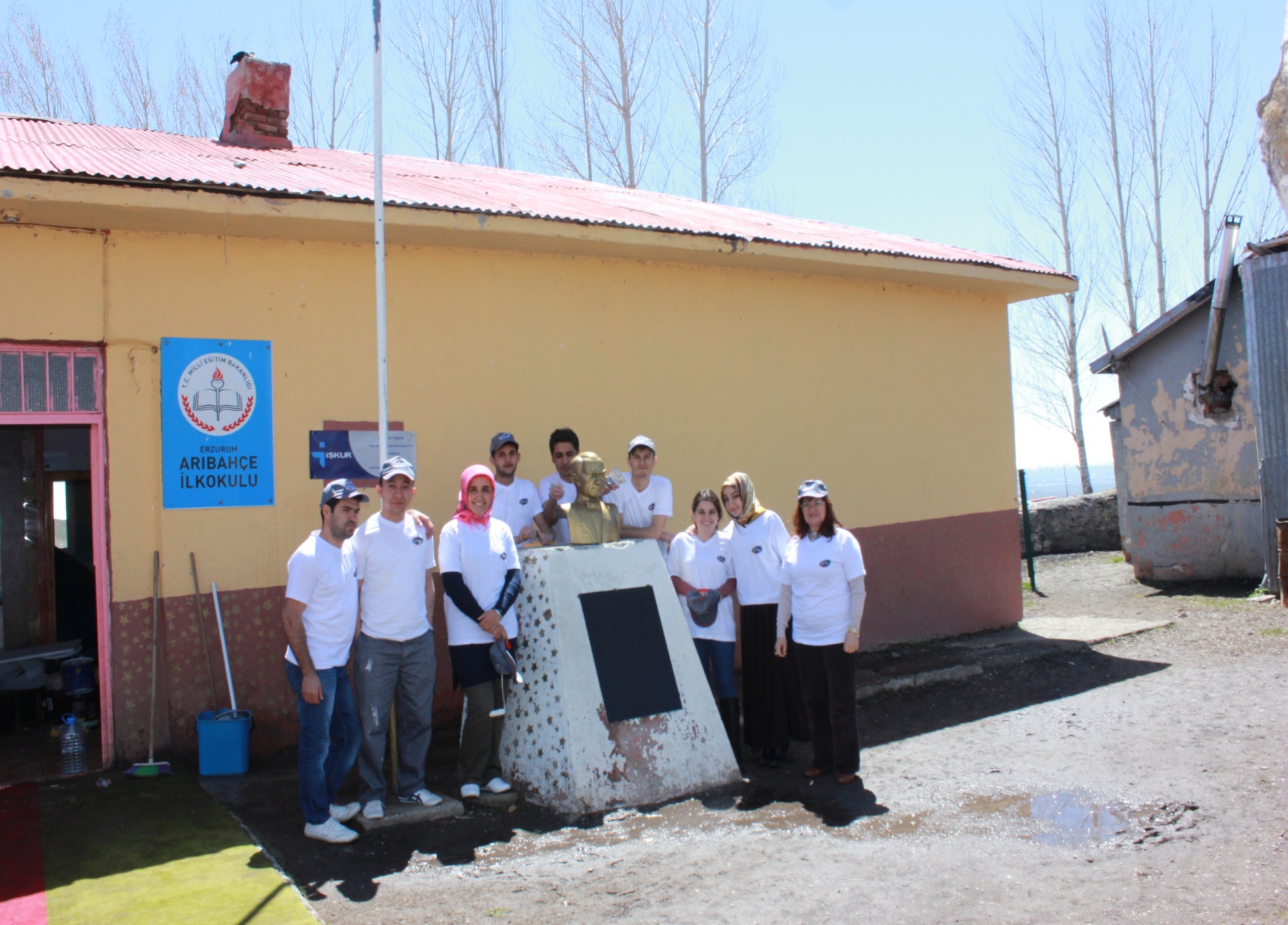 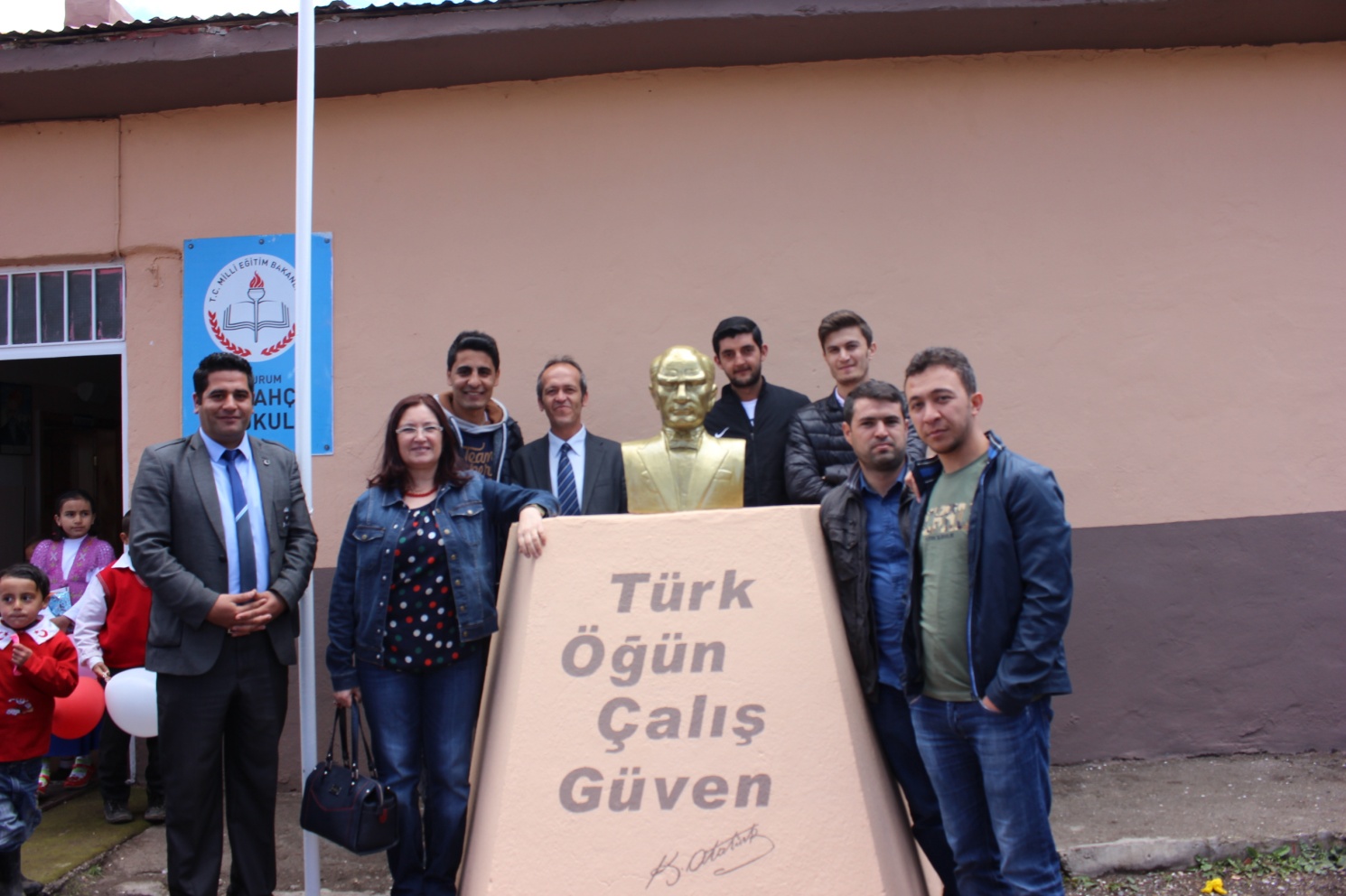 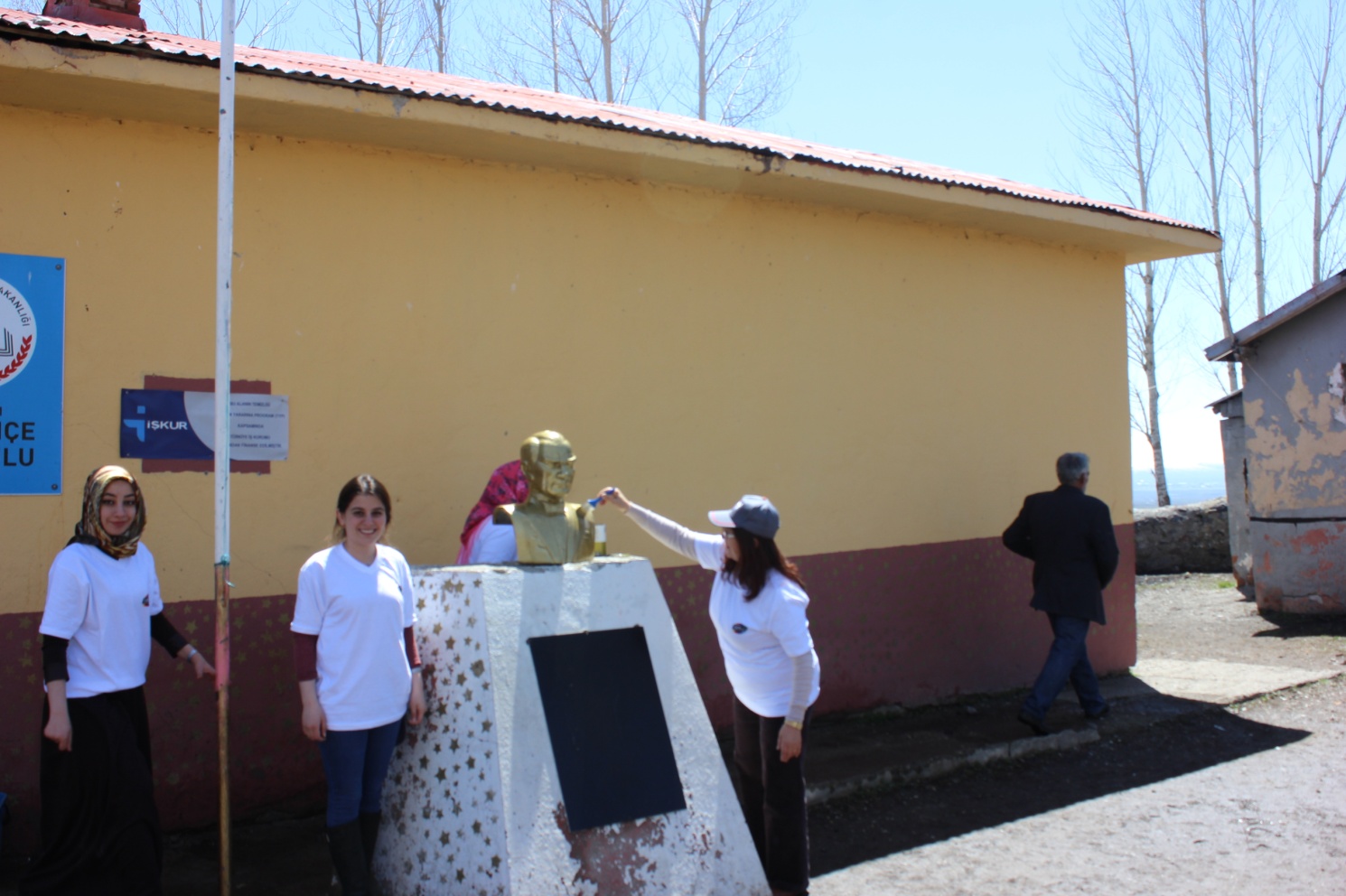 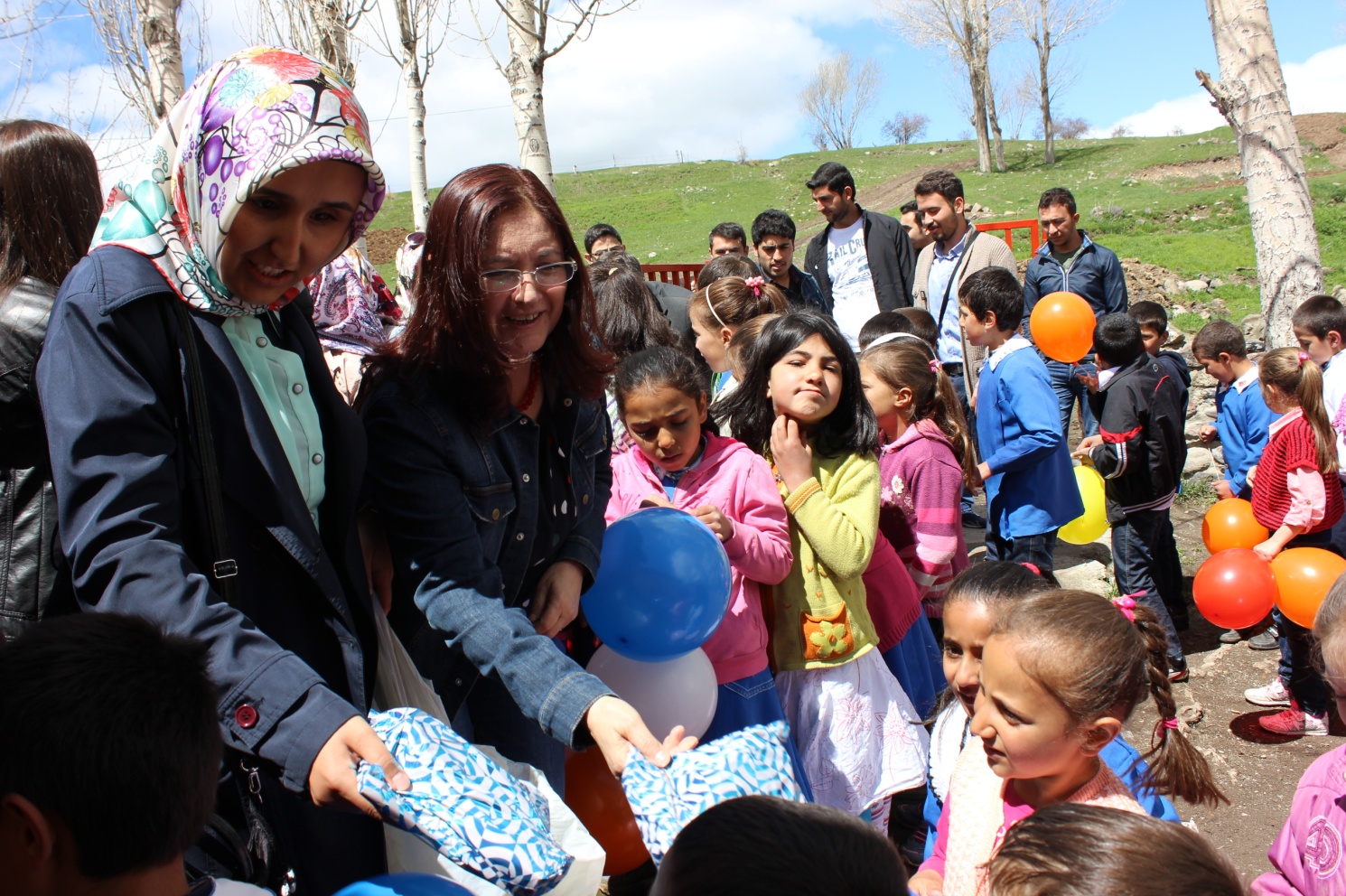 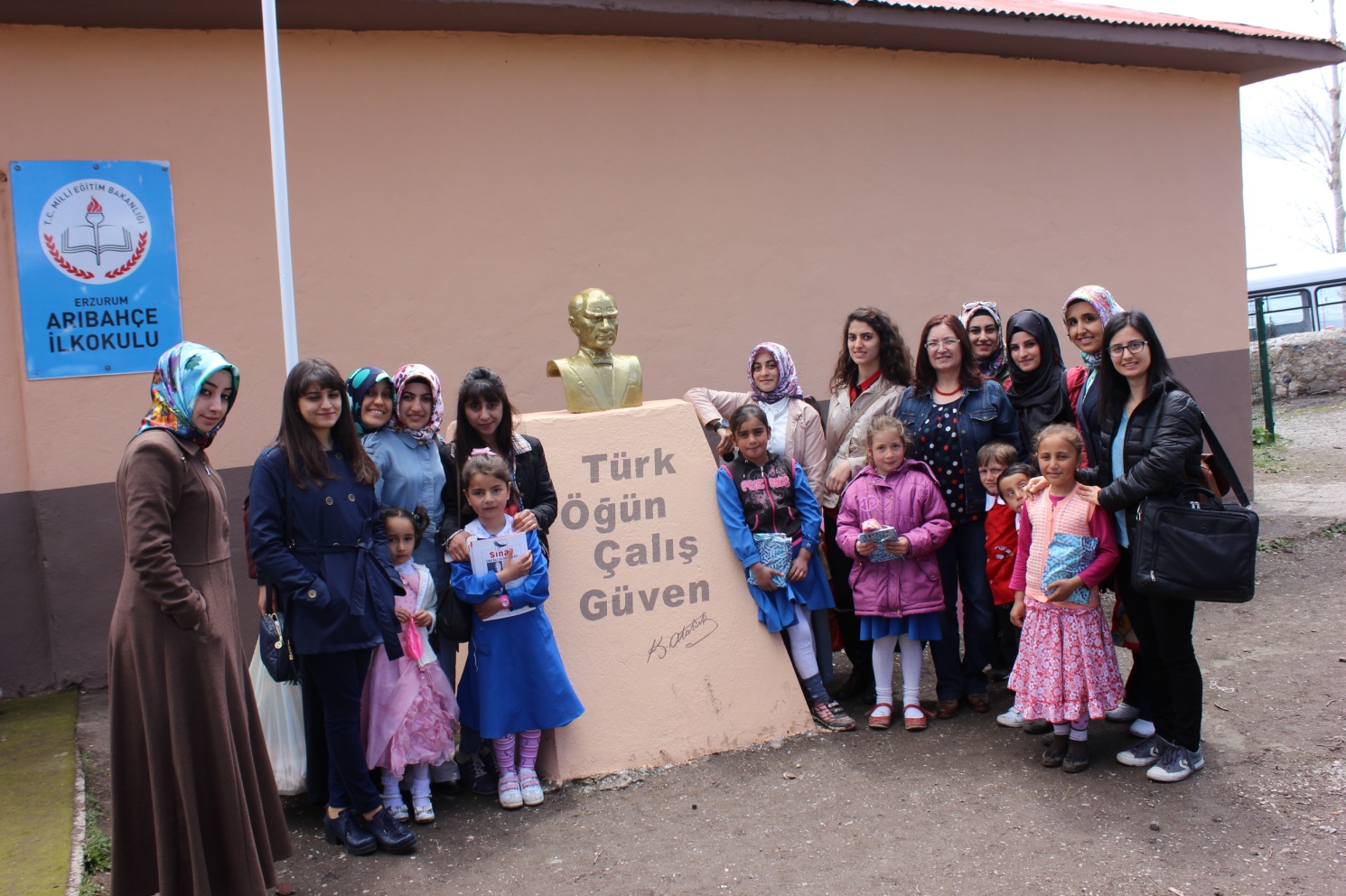 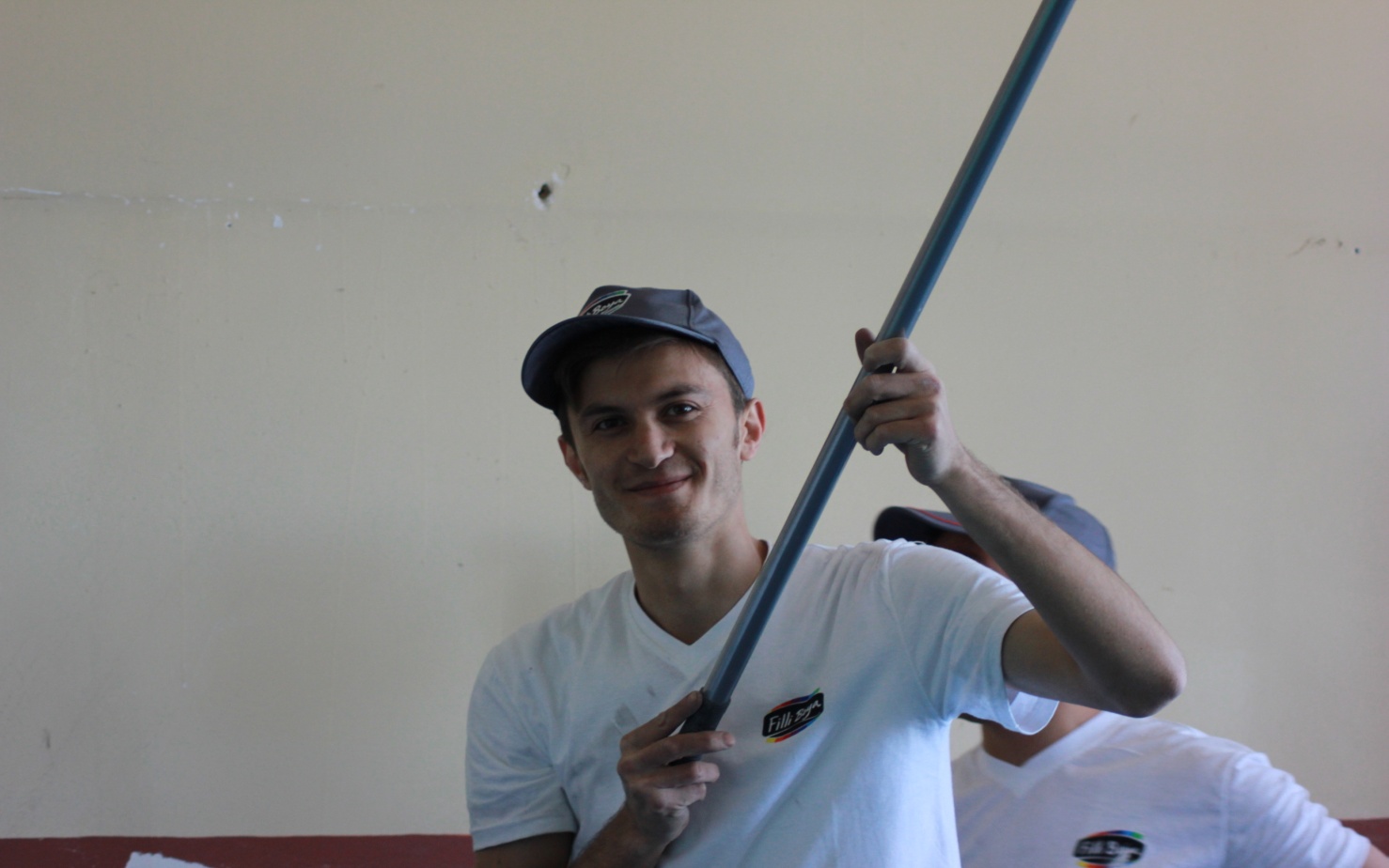 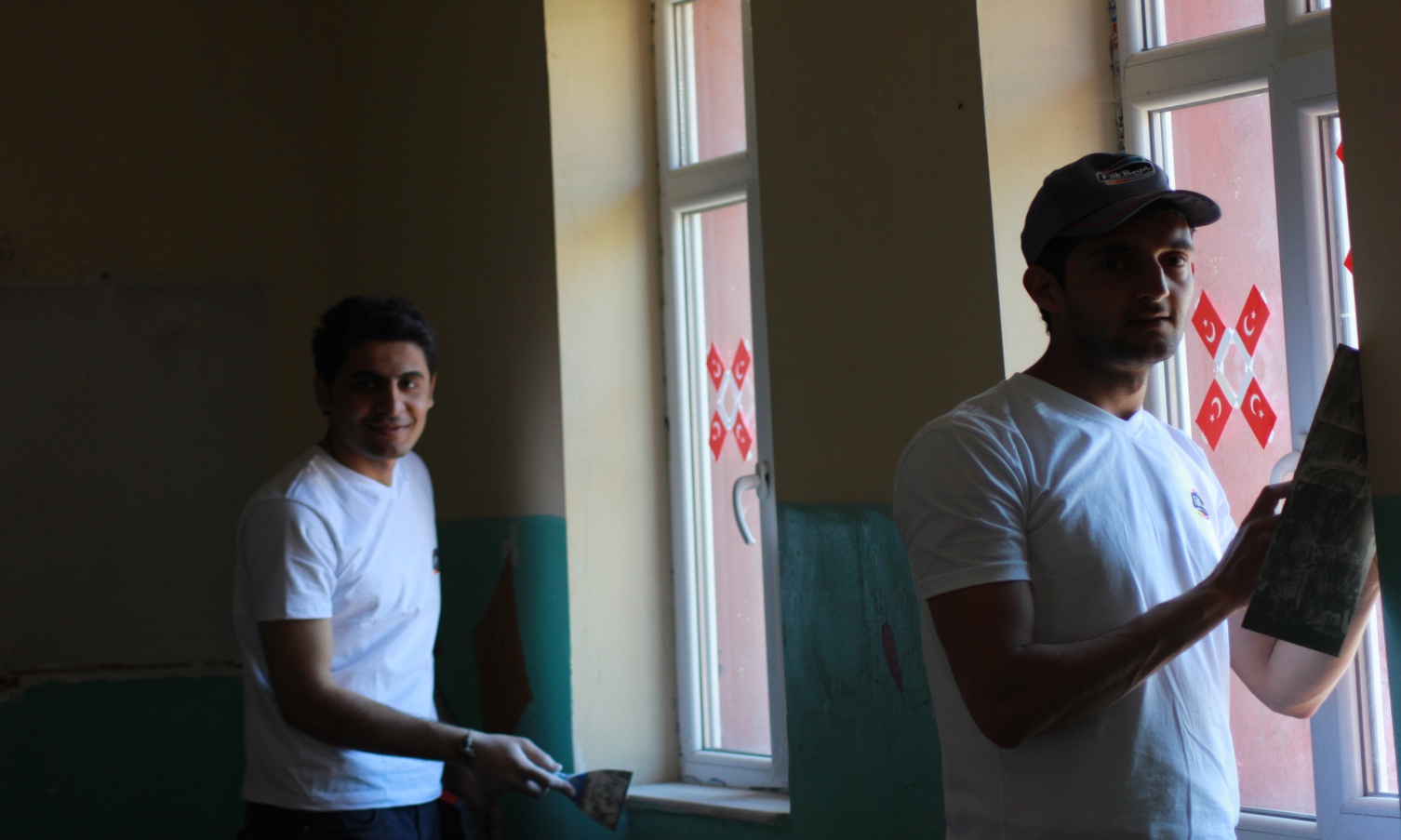 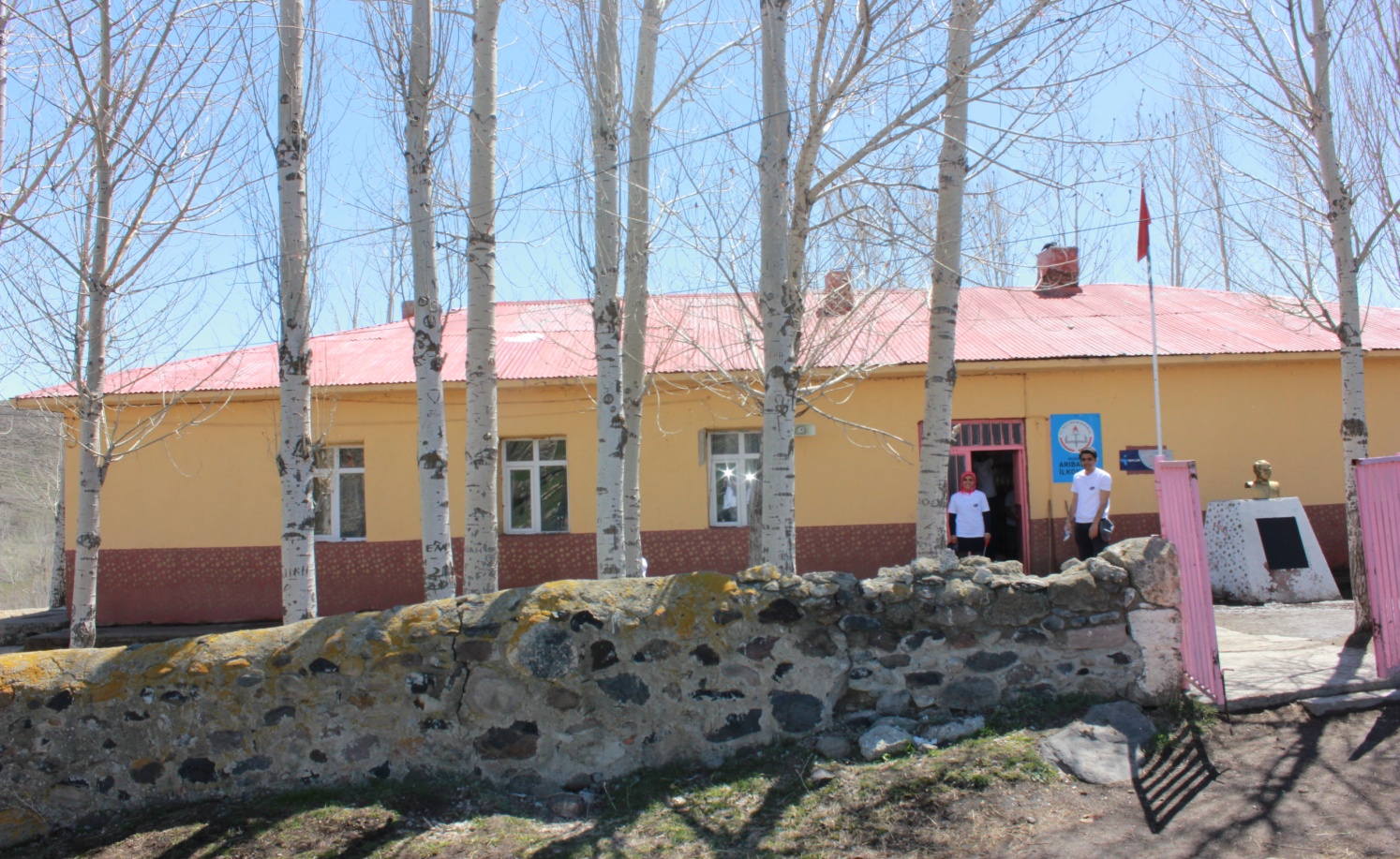 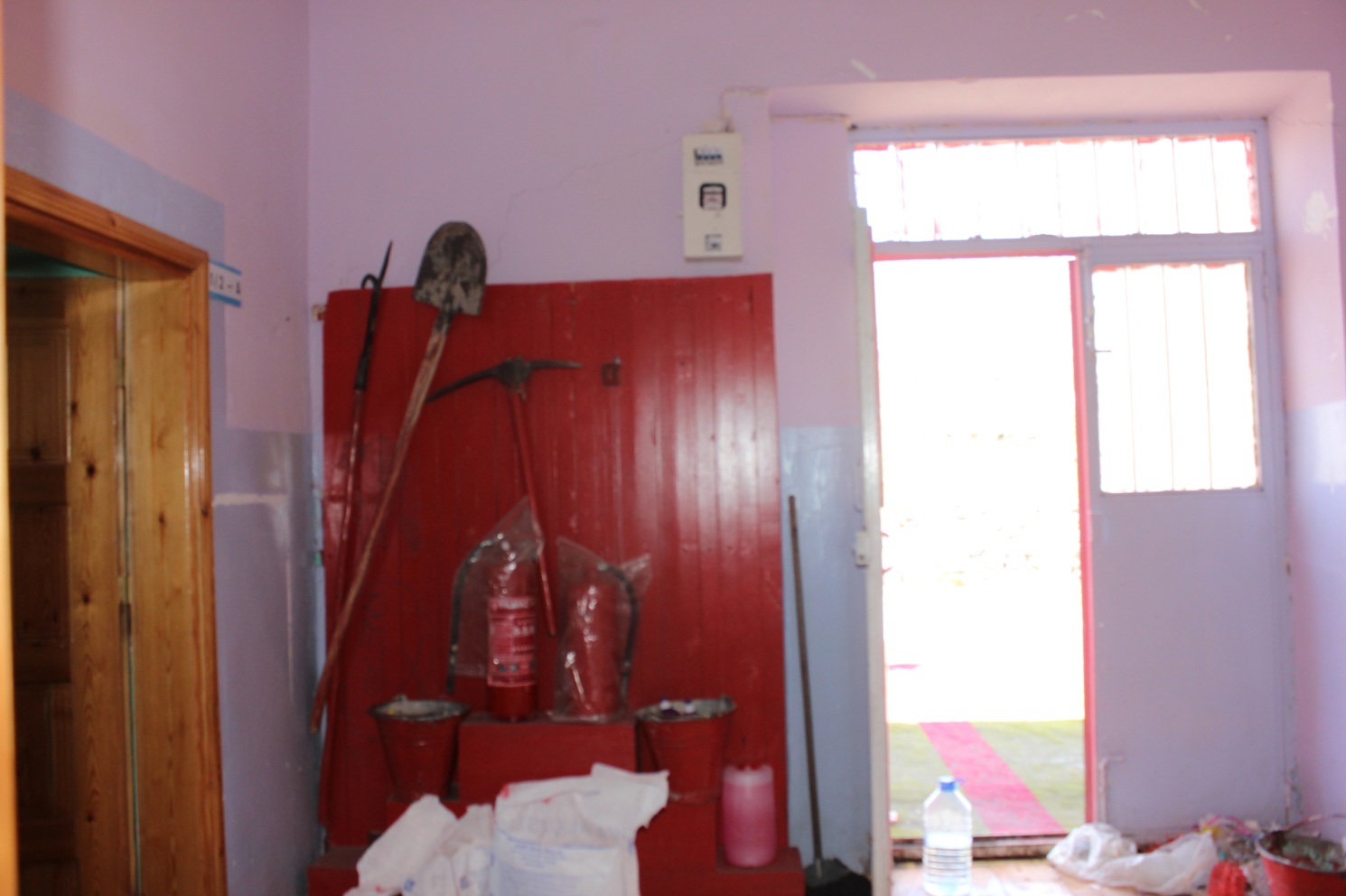 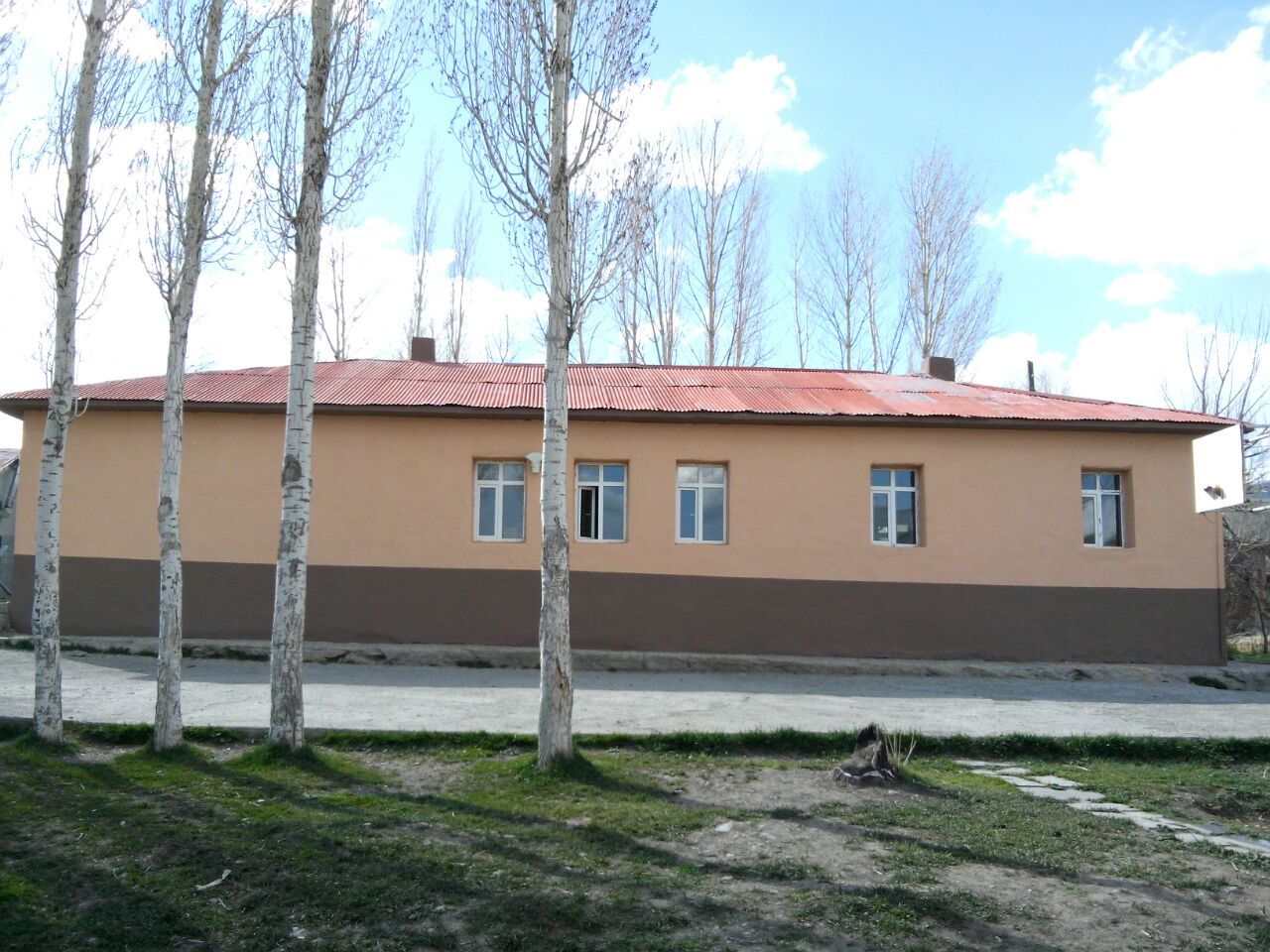 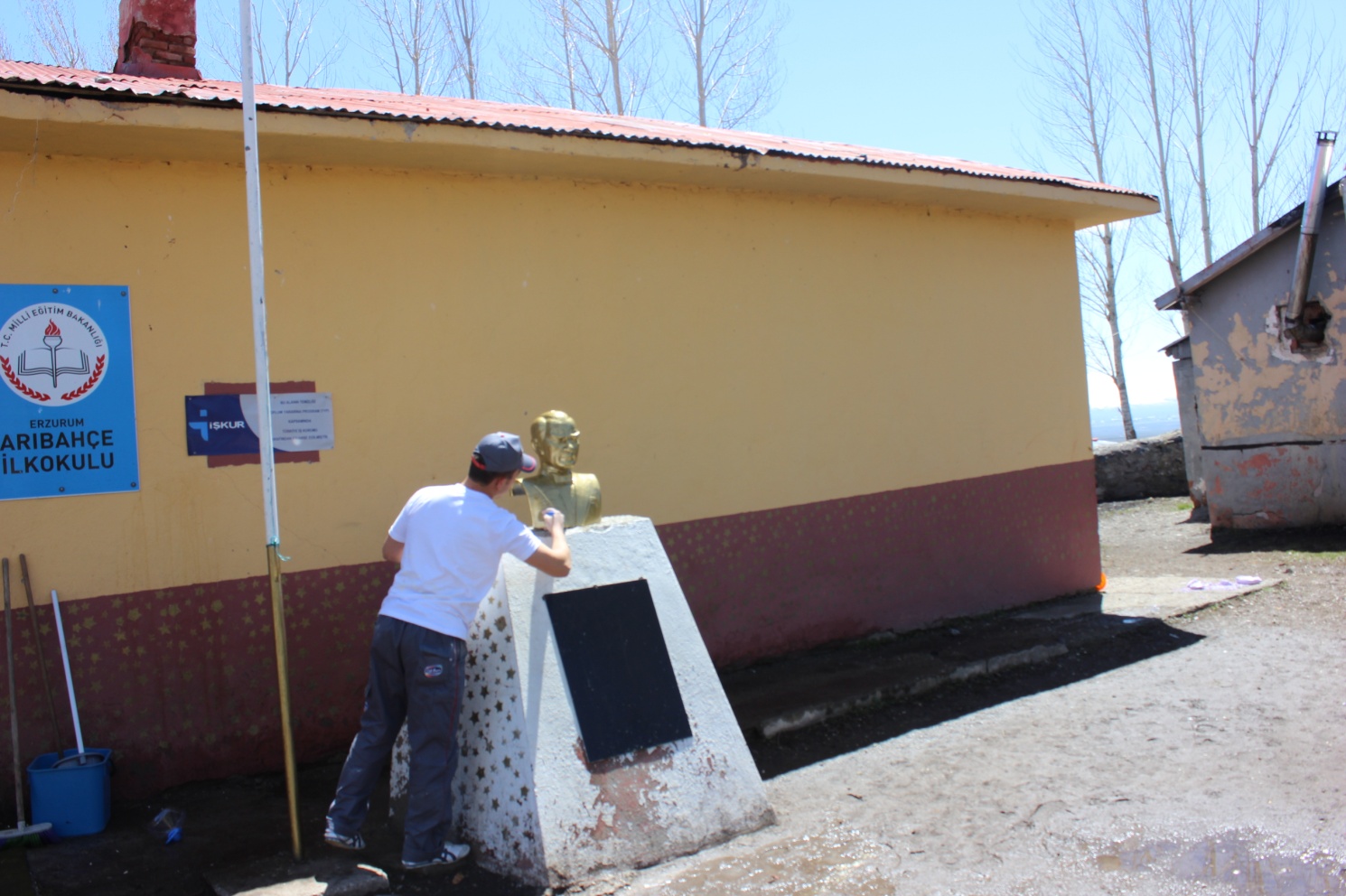 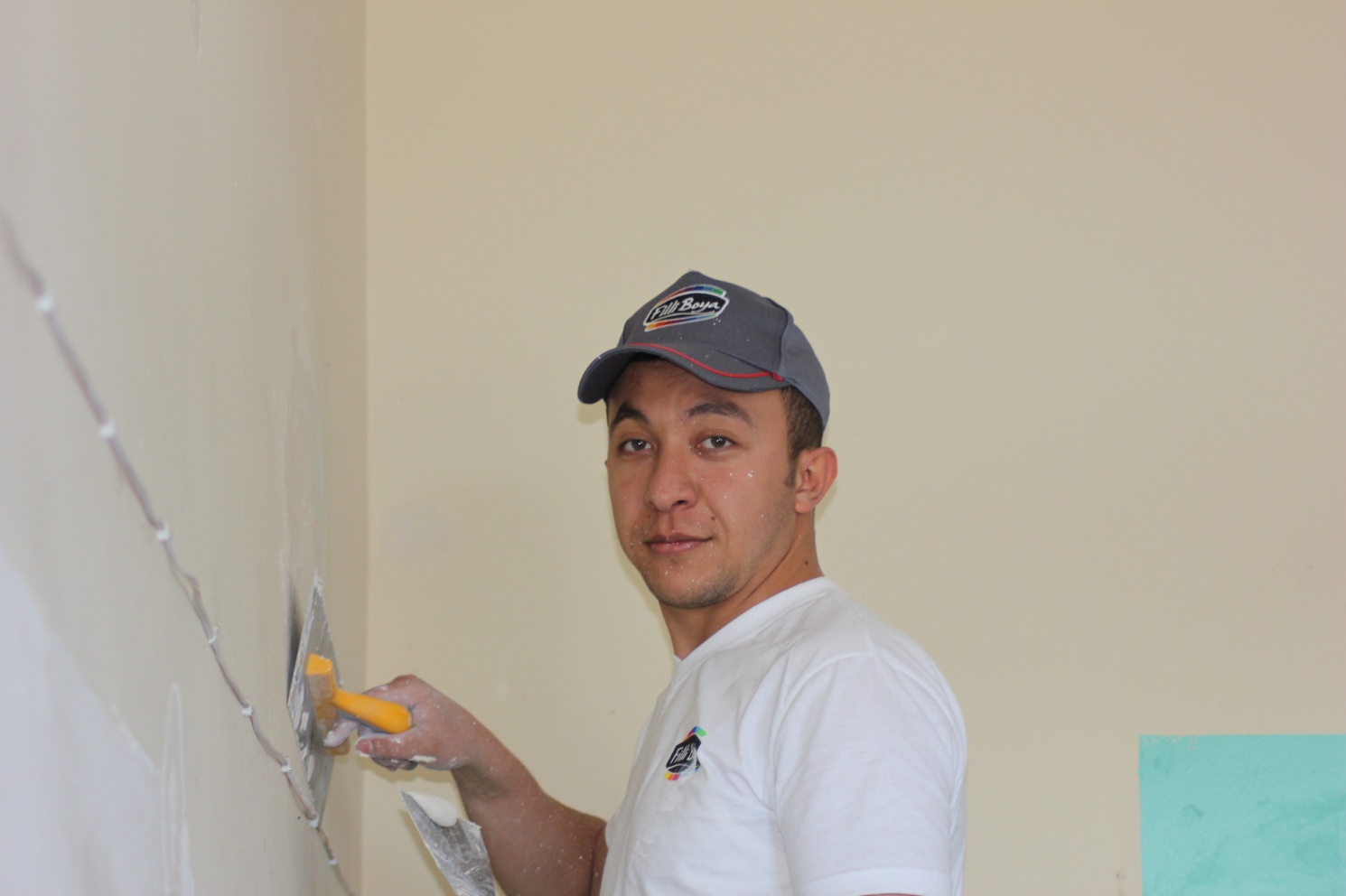 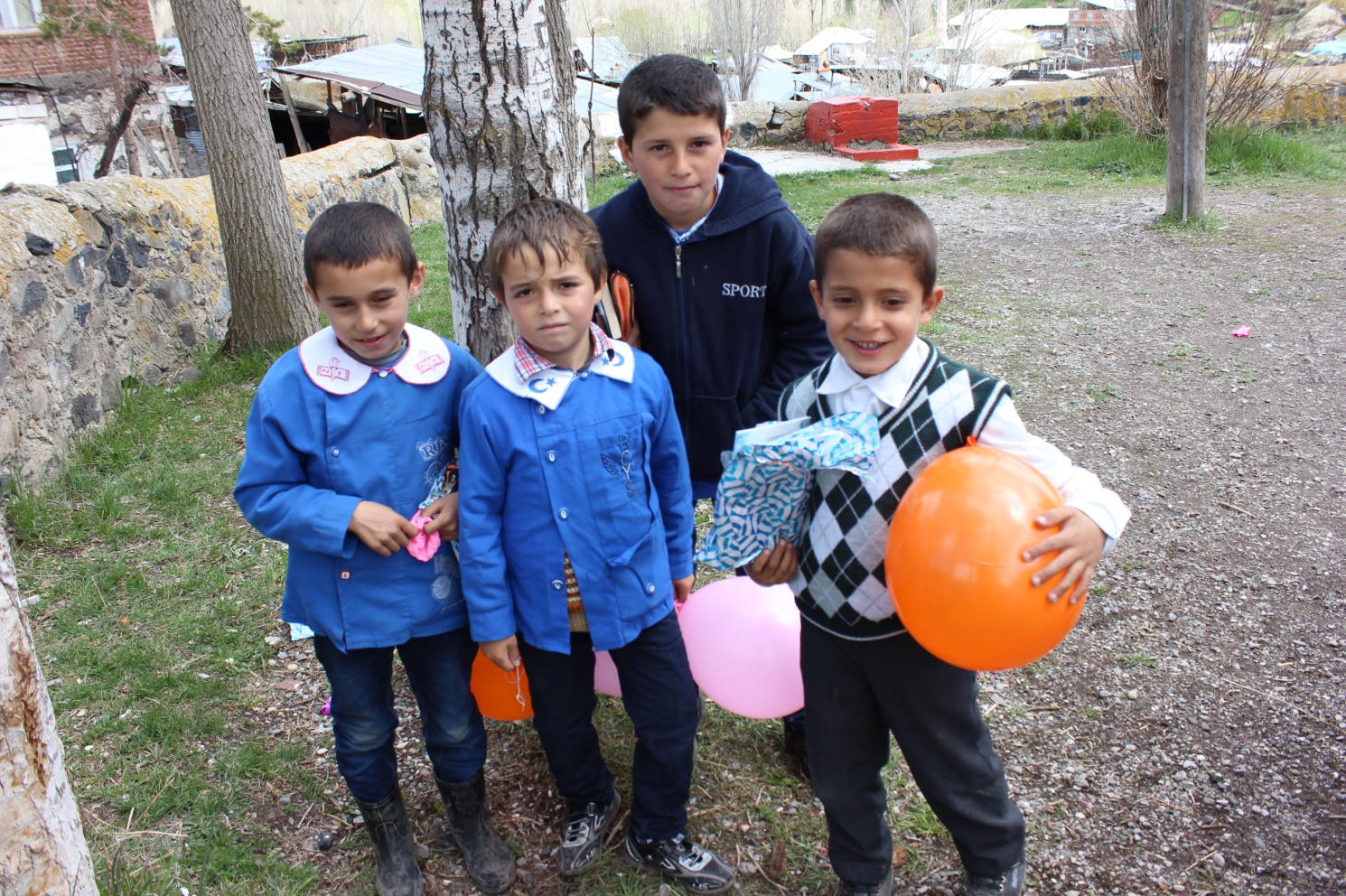 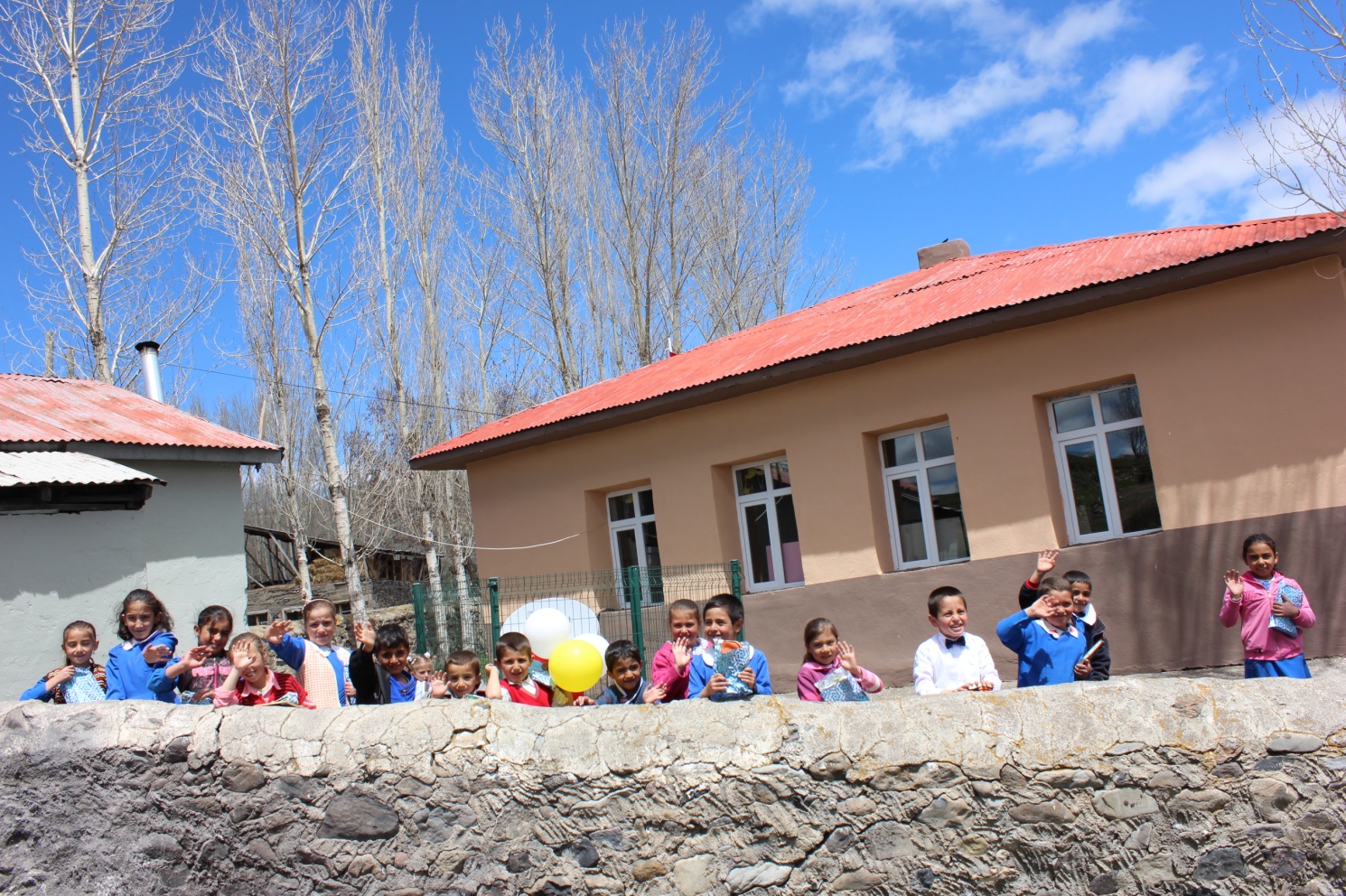 